Lábass JuciLábass Juci született: Lábas Julianna (Zilah, 1896. július 22. – Budapest, 1932. augusztus 24.) színésznő.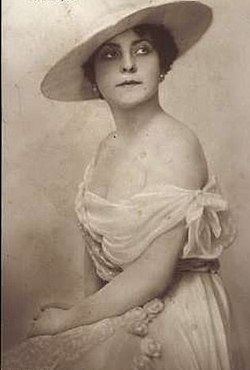 ÉletútjaLábas Gyula és Vidovich Julianna leánya. Szabadkán már zárdai iskolás lányként is felfigyeltek hangjára. 1910-ben Rákosi Szidinál tanult. Szerepelt a Városligeti Színkörben, majd 1913. május 24-én fellépett a Király Színházban, a »Buksi« című operett Lóri szerepében. Játszott az Apolló Színházban is. Eleinte szubrett szerepeket játszott, majd primadonna lett. 1922. április 20-án a Városi Színház vendége volt, a »Boccaccio«-ban, s 1923 szeptemberében ugyanitt az »Orpheus«-ban láthatta a közönség. Ugyancsak a Városi Színházban 1924. február 14-én a »Bacchus-éj« című operettben lépett fel mind vendég, majd áprilistól a Király Színházban játszott nagy sikerrel a Marica grófnőben. 1928-tól a Király Színház tagja volt. Utolsó szerepét 1932-ben formálta meg a Nyári Operettszínházban. Korai halála miatt egy egy hangosfilmben szerepelt.1918. július 27-én Budapesten, a Józsefvárosban házasságot kötött Rátkai Márton színésszel, akitől három évvel később elvált. 1931. június 15-én Budapesten, az Erzsébetvárosban Szedő Miklós operaénekes felesége lett. A Magyar Színművészeti Lexikon így jellemzi őt: "Meg kell állapítani róla az öntudatos és következetes művész-egyéniségek erejét, amellyel magasan föléje emelkedik másoknak, akik csak a színpadot, mint kirakatot tekintik célnak, nemesebb belső tartalom nélkül. Lábass Juci szereti a komoly, sőt nehéz színpadi feladatokat. [...] Szerénysége, reklámfóbiája csak emeli értékét. Énekhangjának szépsége és kultúráltsága, mozgásművészete, általában véve megjelenésének bája olyan színpadi fegyverzet, amely akkor fogja minden irányban lenyűgözni híveit es a nagyközönséget, amikor a girl-staffaget elunva, végleg átjátssza magát a komoly (drámai) színpadokra."Fontosabb színházi szerepeiRolla (Szirmai A.: Mágnás Miska)Gonda (Fall: Az elvált asszony)Vilma (Lehár F.: A pacsirta)Serpolette (Planquette: A corneville-i harangok)Marica (Kálmán I.: Marica grófnő)Fedora (Kálmán I.: A cirkuszhercegnő)Rózsika (Zerkovitz B.: Eltörött a hegedűm)Viktória (Ábrahám P.)FilmszerepeiA paradicsom (1915, szkeccs)A doktor úr (1916) - SárkánynéA föld rabjai (1917) - Juli/JulietteMágia (1917) - grófnőA kivándorló (1918)Budapesti hangos filmkabaré (1930) - önmagaNevető Budapest (1930) – önmagaForráshttps://hu.wikipedia.org/wiki/Lábass_Juci